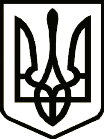 УкраїнаПРИЛУЦЬКА РАЙОННА ДЕРЖАВНА АДМІНІСТРАЦІЯ ЧЕРНІГІВСЬКОЇ ОБЛАСТІРОЗПОРЯДЖЕННЯПро право підписуВідповідно до Закону України «Про місцеві державні адміністрації», керуючись наказом Міністерства фінансів України від 22 червня 2012 року №758 «Про затвердження Порядку відкриття та закриття рахунків у національній валюті в органах державної казначейської служби України» (зі змінами) та на виконання розпорядження голови Чернігівської обласної державної адміністрації від 14 січня 2021 року № 21 «Про реорганізацію Талалаївської районної державної адміністрації» зобов’язую:1. Право першого підпису розпорядження рахунками та підписання платіжних, розрахункових та інших розпорядчих документів по Талалаївській районній державній адміністрації надати ЧЕРНОВУ Володимиру Олексійовичу, заступнику голови Прилуцької районної державної адміністрації, голові комісії, та заступнику голови комісії ЗУБОВІЙ Маргариті Володимирівні.2. Право другого підпису розпорядження рахунками та підписання платіжних, розрахункових та інших розпорядчих документів надати члену комісії ХРИСТЕНЮК Олені Вікторівні.3.  Контроль за виконанням цього розпорядження залишаю за собою.Голова				                            			Геннадій ЛУЦЕНКОвід28    квітня2021 р.               Прилуки			      № 139